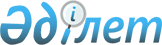 Қазақстан Республикасы Yкiметiнiң 2001 жылғы 9 маусымдағы N 788 қаулысына өзгерiс енгiзу туралы
					
			Күшін жойған
			
			
		
					Қазақстан Республикасы Үкіметінің 2003 жылғы 11 тамыздағы N 797 қаулысы. Күші жойылды - ҚР Үкіметінің 2009 жылғы 12 наурыздағы N 289 Қаулысымен.

      



Ескерту. Қаулының күші жойылды - ҚР Үкіметінің 2009 жылғы 12 наурыздағы 


 N 289 


 Қаулысымен.




      "Трансферттiк бағаларды қолдану кезiндегi мемлекеттiк бақылау туралы" Қазақстан Республикасының 2001 жылғы 5 қаңтардағы 

 Заңына 

 сәйкес Қазақстан Республикасының Yкiметi қаулы етеді:





      1. "Халықаралық iскерлiк операцияларда трансферттiк бағалар қолдану кезiнде мемлекеттiк бақылауға жататын тауарлардың жекелеген түрлерiне рыноктағы бағалары бойынша ресми ақпарат көздерiнiң тiзбесiн бекiту туралы" Қазақстан Республикасы Yкiметiнiң 2001 жылғы 9 маусымдағы N 788 

 қаулысына 

 (Қазақстан Республикасының ПҮКЖ-ы, 2001 ж., N 21, 266-құжат) мынадай өзгерiс енгiзiлсiн:




      көрсетiлген қаулымен бекiтiлген Халықаралық iскерлiк операцияларда трансферттiк бағалар қолдану кезiнде мемлекеттiк бақылауға жататын тауарлардың жекелеген түрлерiне рыноктағы бағалары бойынша ресми ақпарат көздерiнiң тiзбесiнде:




      реттiк нөмiрi 20-жол мынадай редакцияда жазылсын:




"20. "SUPERSCHWACKE"   "Евротакс"   Еуропа елдерiнiң 8702,




автомобиль каталогы    фирмасы,     аумағынан әкелiнетiн 8703




                       Германия     автокөлiк құралдары*




*8702, 8703-тен - автокөлiк құралының паспортында көрсетiлген шығарылған жылын негiзге ала отырып, есептелген 5 жылдан аспайтын пайдалану мерзiмiмен".





      2. Осы қаулы қол қойылған күнiнен бастап күшiне енедi.




      Қазақстан Республикасының






      Премьер-Министрi



					© 2012. Қазақстан Республикасы Әділет министрлігінің «Қазақстан Республикасының Заңнама және құқықтық ақпарат институты» ШЖҚ РМК
				